3 июня в МБОУ Пономаревская ООШ прошли экологические мероприятия посвященные «Всемирному дню окружающей среды»Проведено озеленение школьного коридора, уборка территории школы, в помещении школы установлен специальный контейнер для сбора пластиковых пробок.Организатор мероприятия :учитель географии  Фалимонова Марина Михайловна.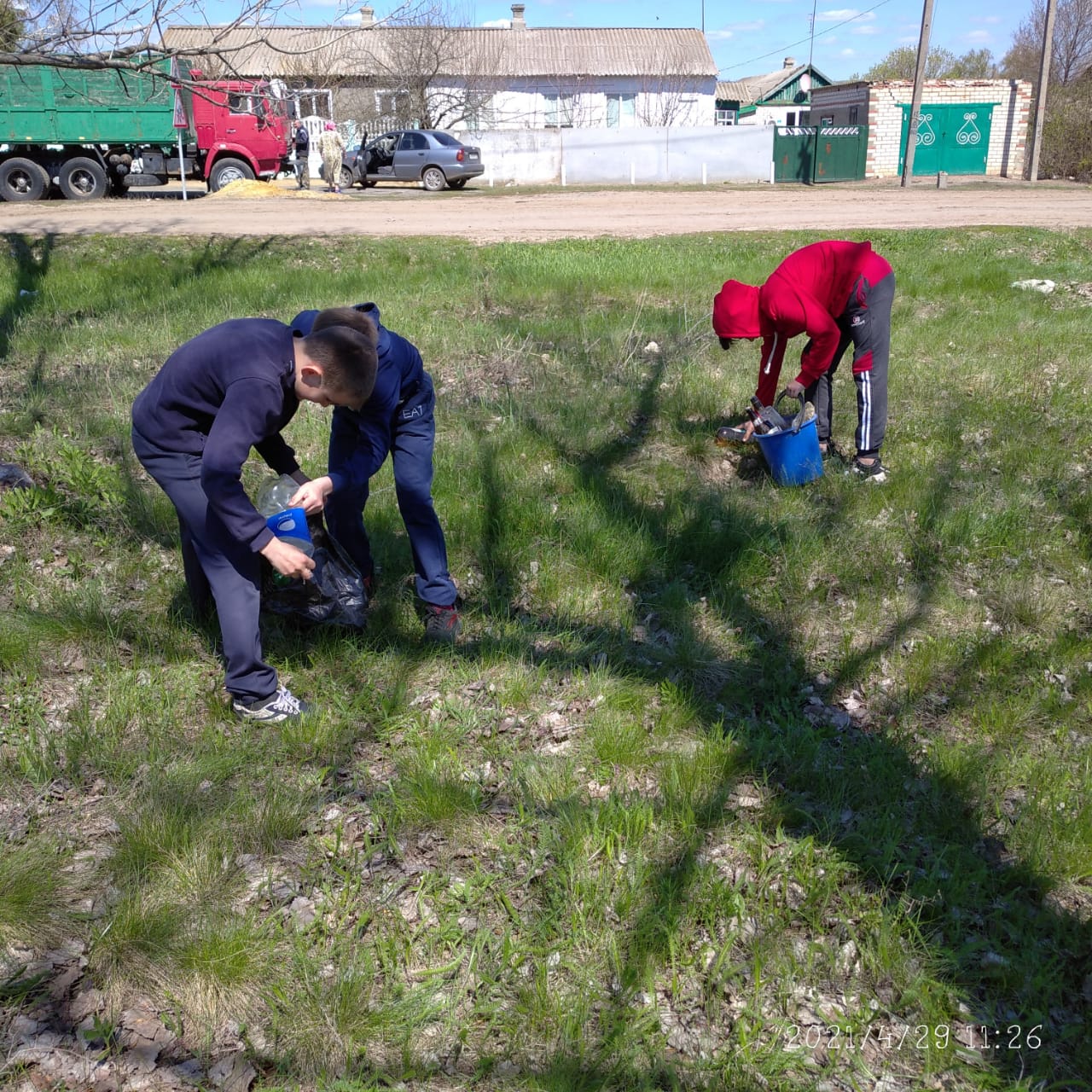 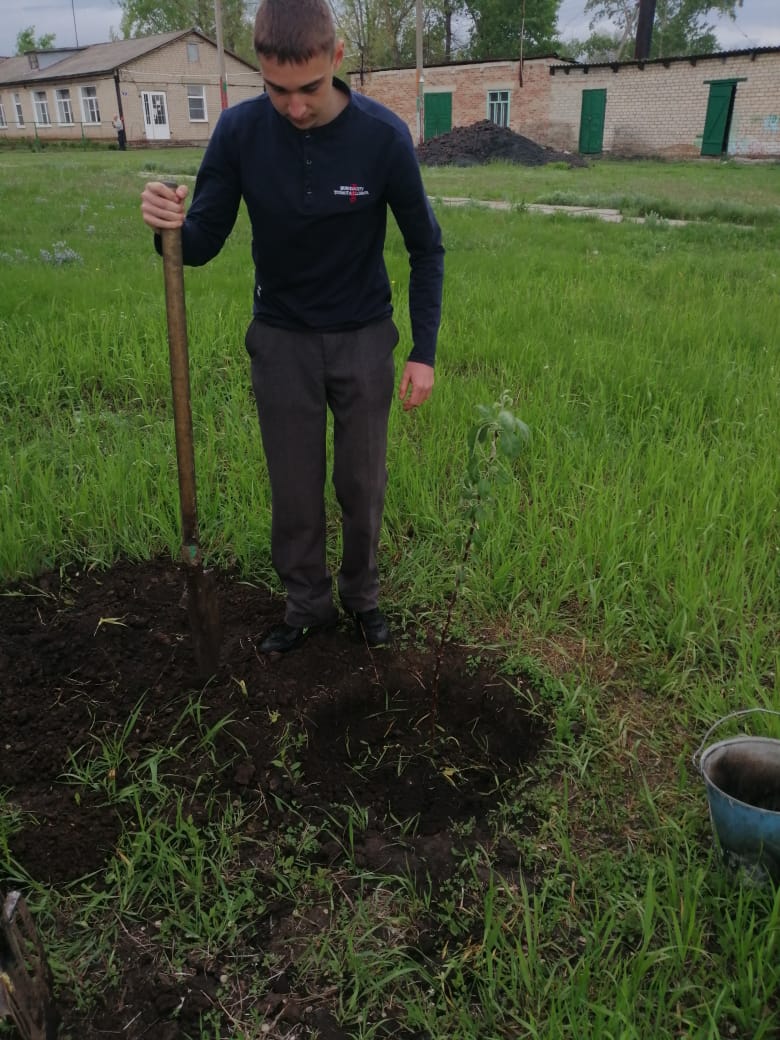 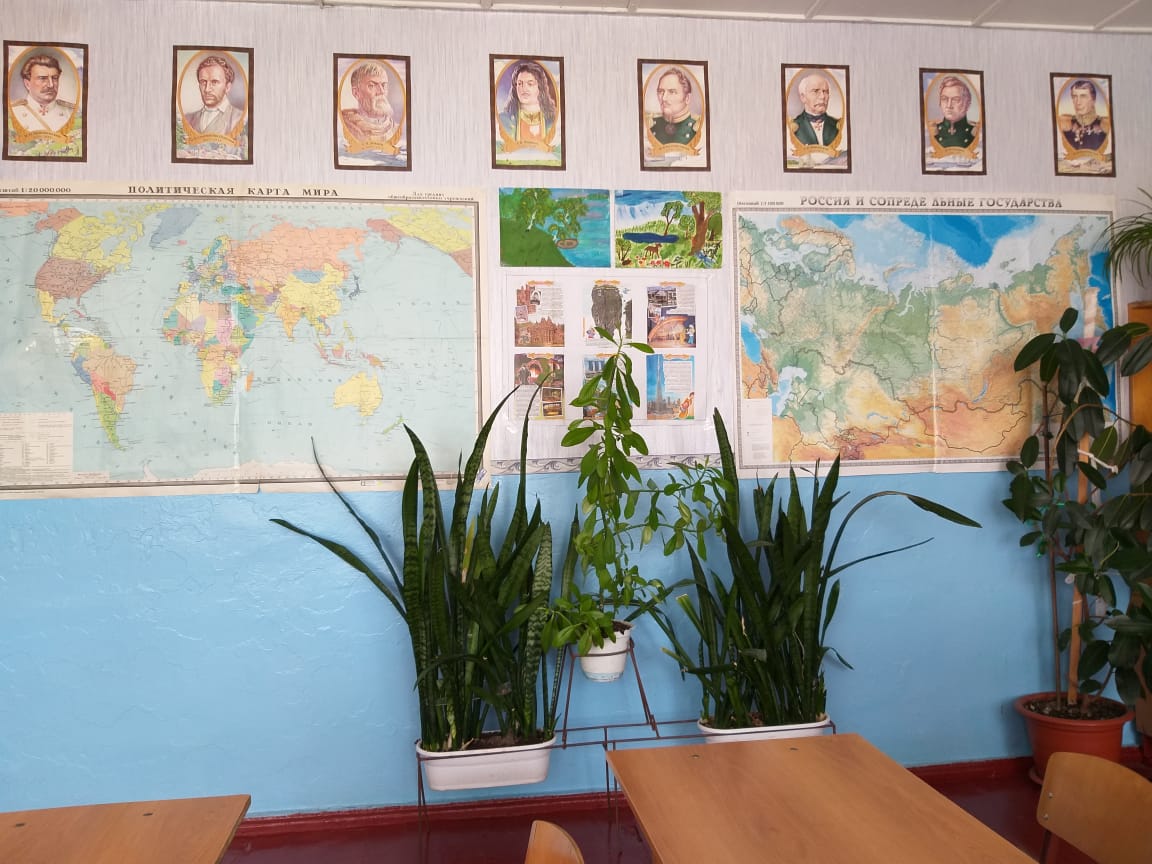 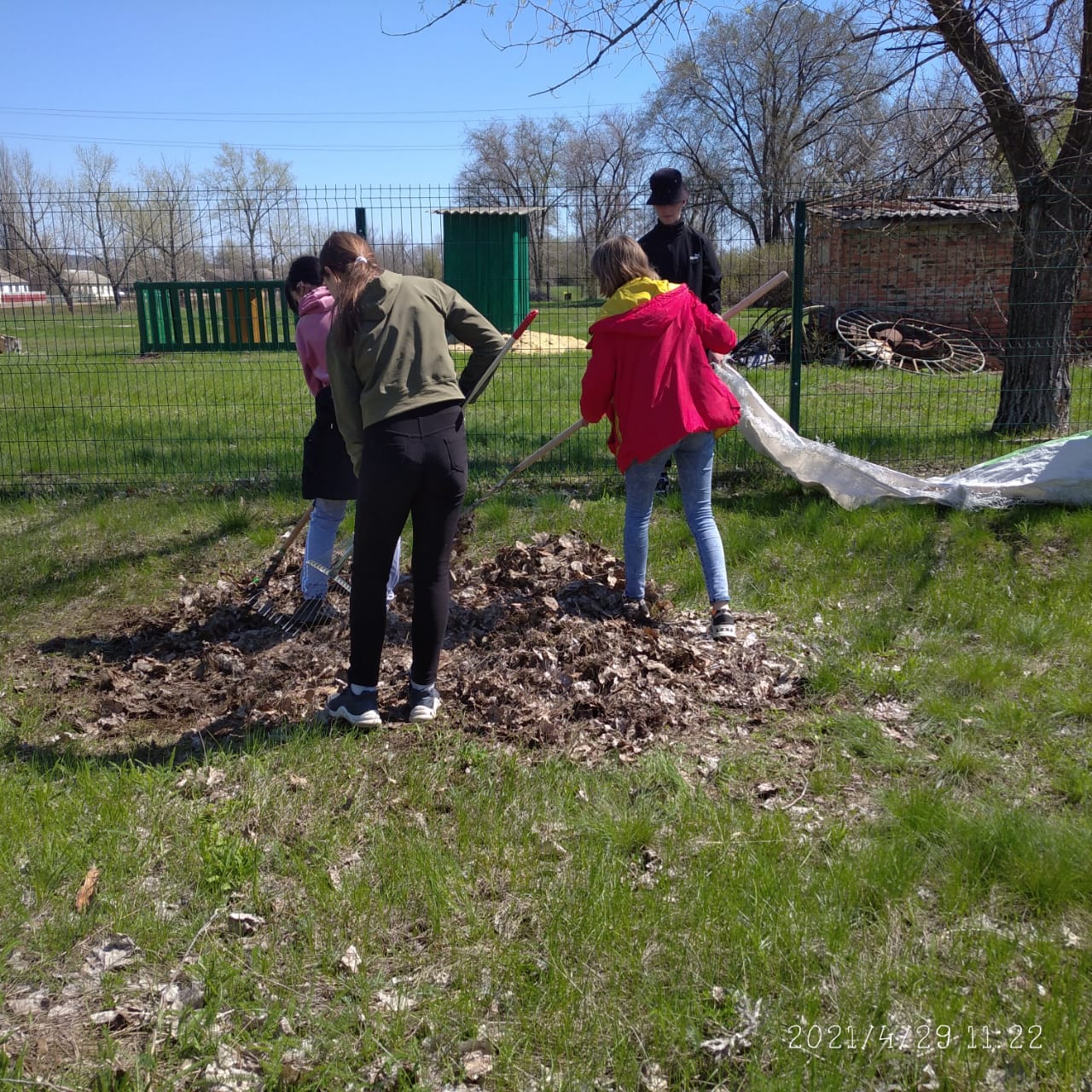 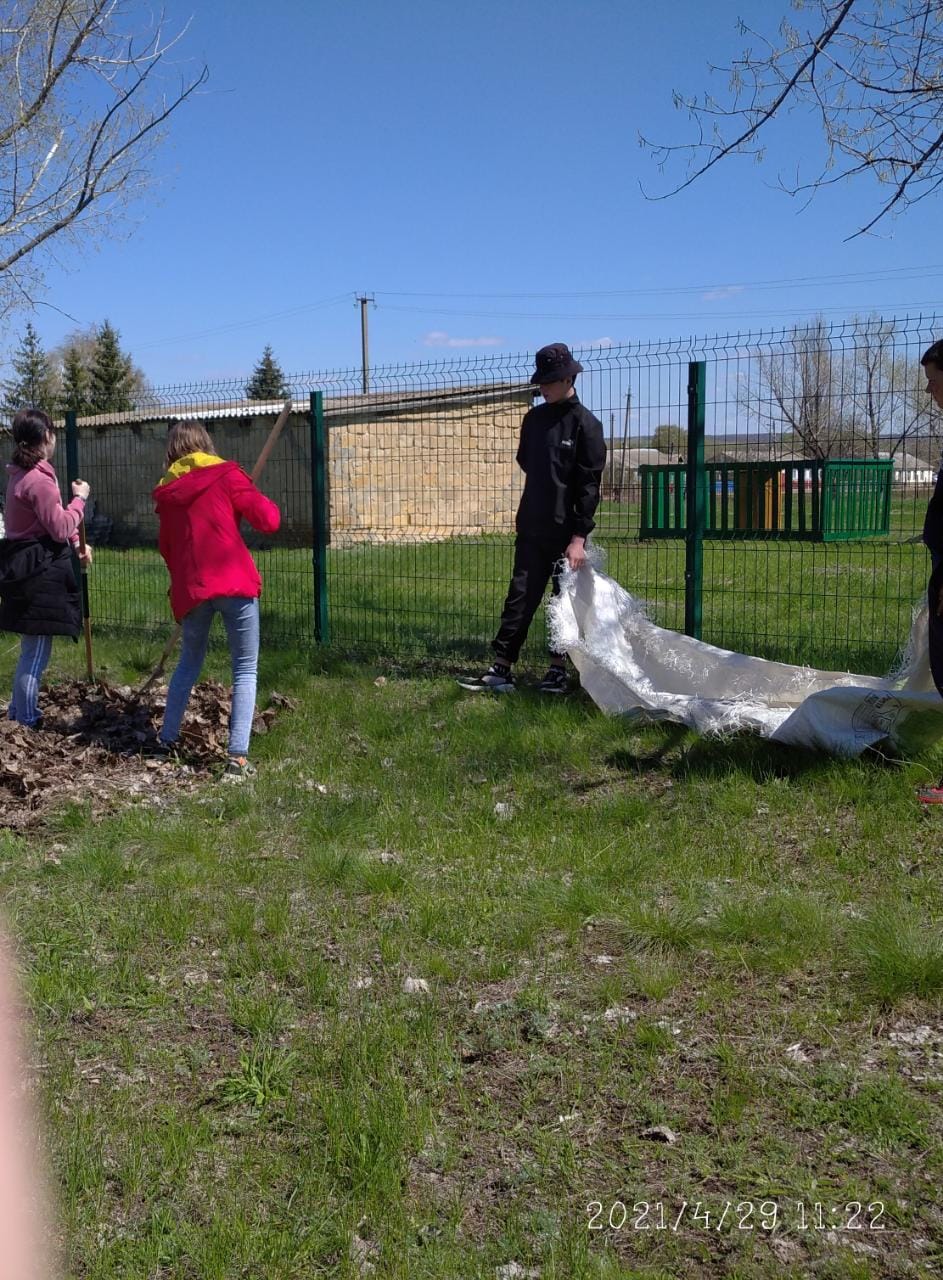 